Add t 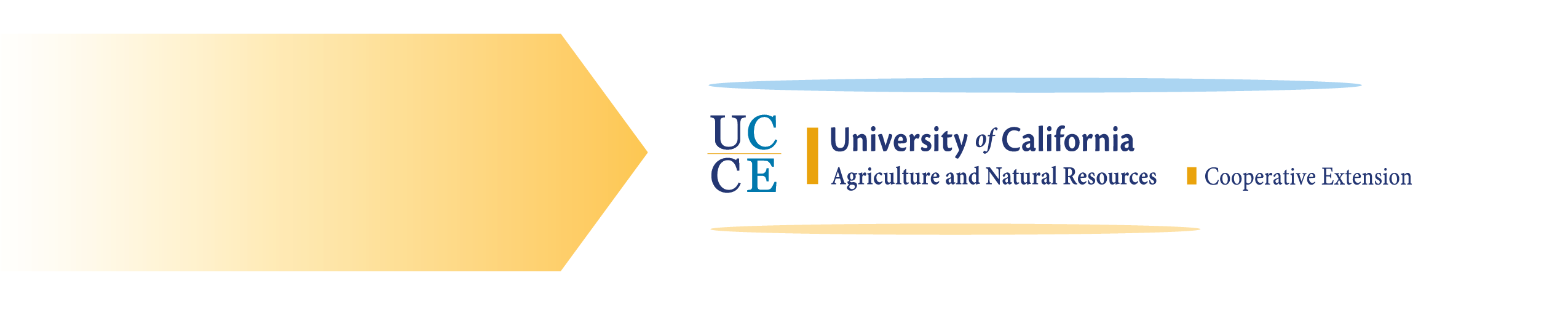  2018/2019	
 San Bernardino County Annual Report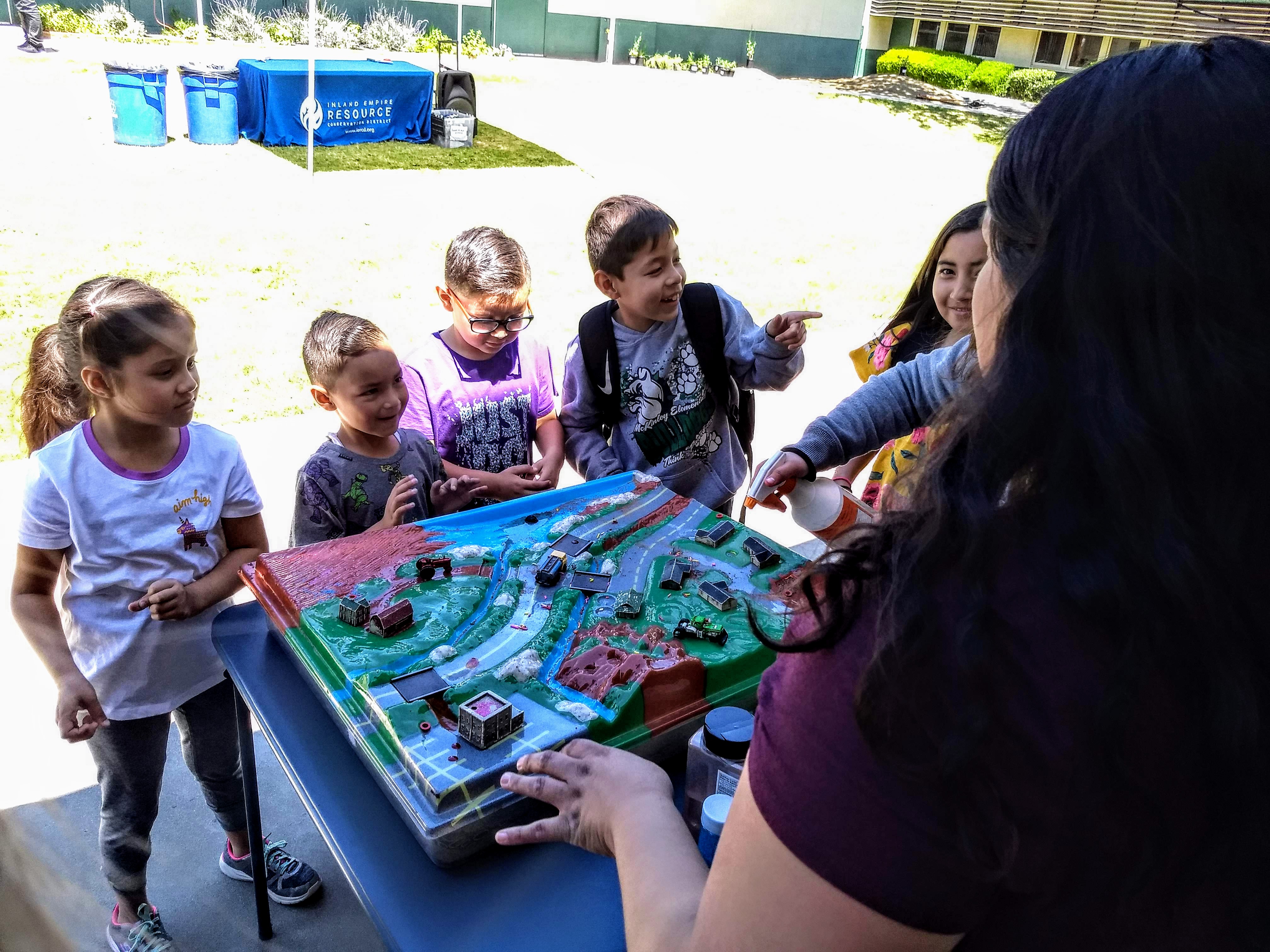 Master Gardener Program199 Volunteers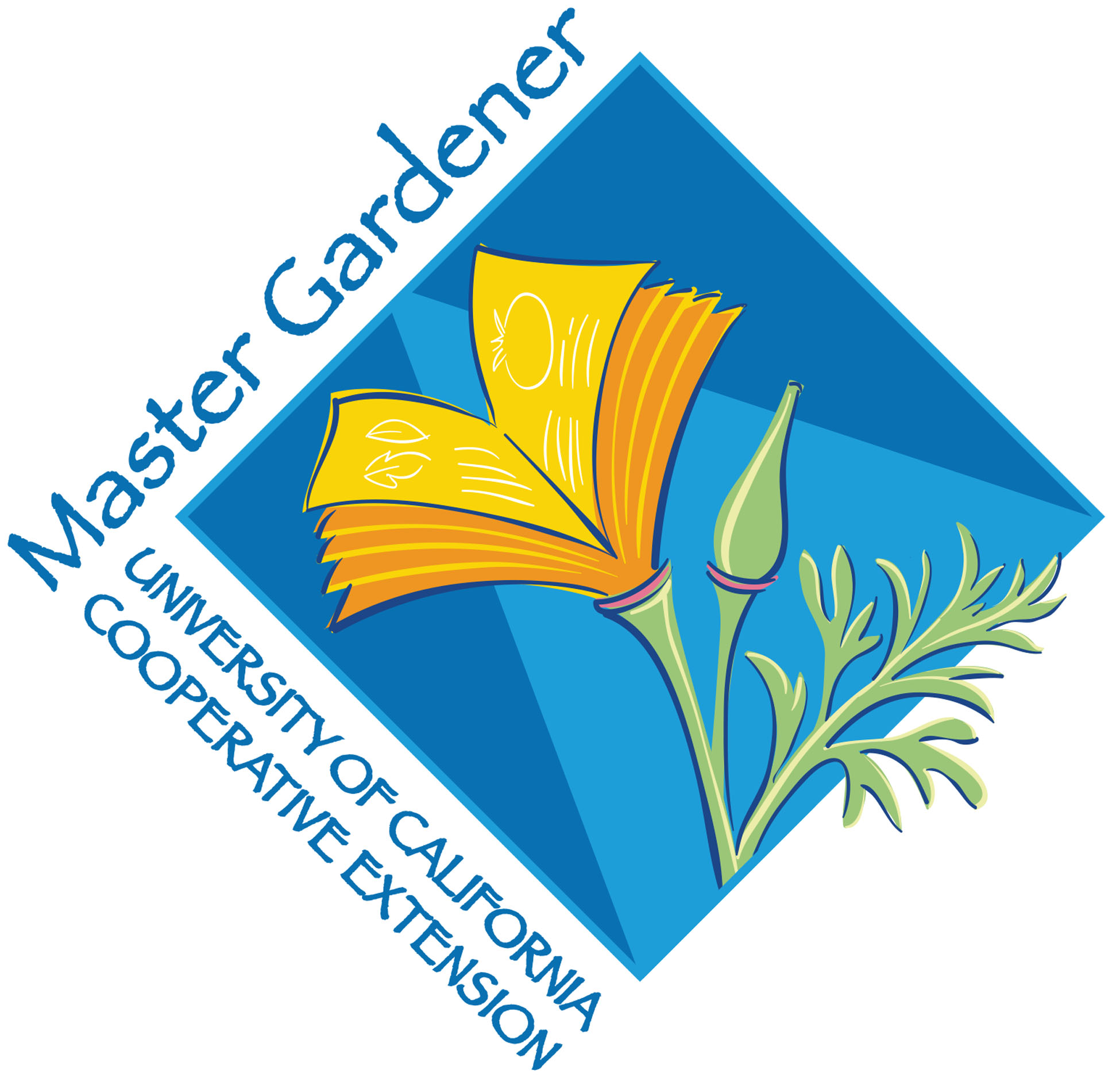 12,111 Volunteer Hours$311,640 in Community Service Over 150 volunteer Master Gardeners reached over 30,000 county residents through over 150 activities and events focused on sustainable, drought tolerant landscaping; growing food in home, community, and school gardens; and promoting healthy communities through outdoor activities. Activities included presenting talks to over 28 non-profit organizations; staffing information booths; answering helpline email and telephone inquiries; and, writing blogs and weekly Master Gardener newspaper column appearing in the San Bernardino County Sun, Redlands Daily Facts, and several other area newspapers.  A new class of 45 volunteers from the valley, desert, and mountains completed training in May 2018.  Each will complete a minimum of 50 volunteer hours in local communities throughout the county by June 30, 2020.   Master Gardeners partnered with the County of San Bernardino; the Chino Basin Water Conservation District (CBWCD); Farmers’ Markets in Redlands, Big Bear, and Wrightwood; San Bernardino County Museum (Redlands); 13 community and school gardens (including Huerta del Valle); the Edward Dean Museum; Big Bear Discovery Center (Fawnskin); University of Redlands; Cal State University, San Bernardino; Lavender Festival; City of Loma Linda; Loma Linda University; Ontario Home and Garden Show, and many more.   Events included water conservation workshops, landscape care seminars, pollination festivals, mulch demonstrations and giveaways, composting and vermicomposting workshops, school and community garden startup workshops, and growing food in containers and small spaces.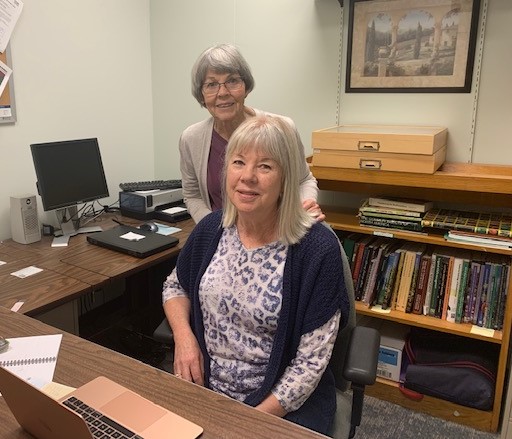 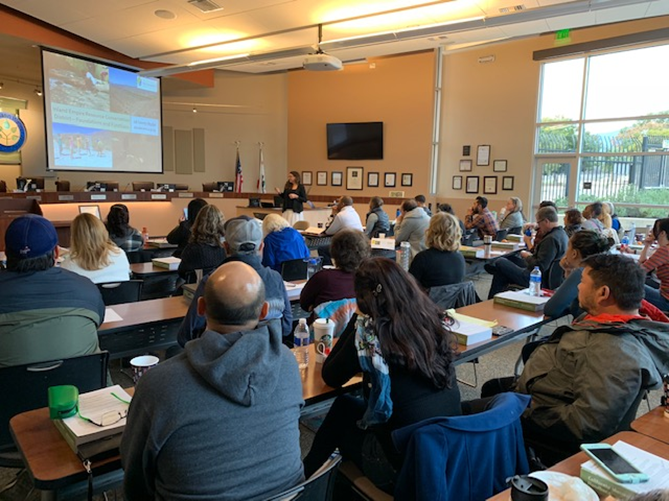 Master Gardeners Educated over 30,000 residents of San Bernardino County on Sustainable Landscaping Practices and How to Grow Food in Home, School, and Community Gardens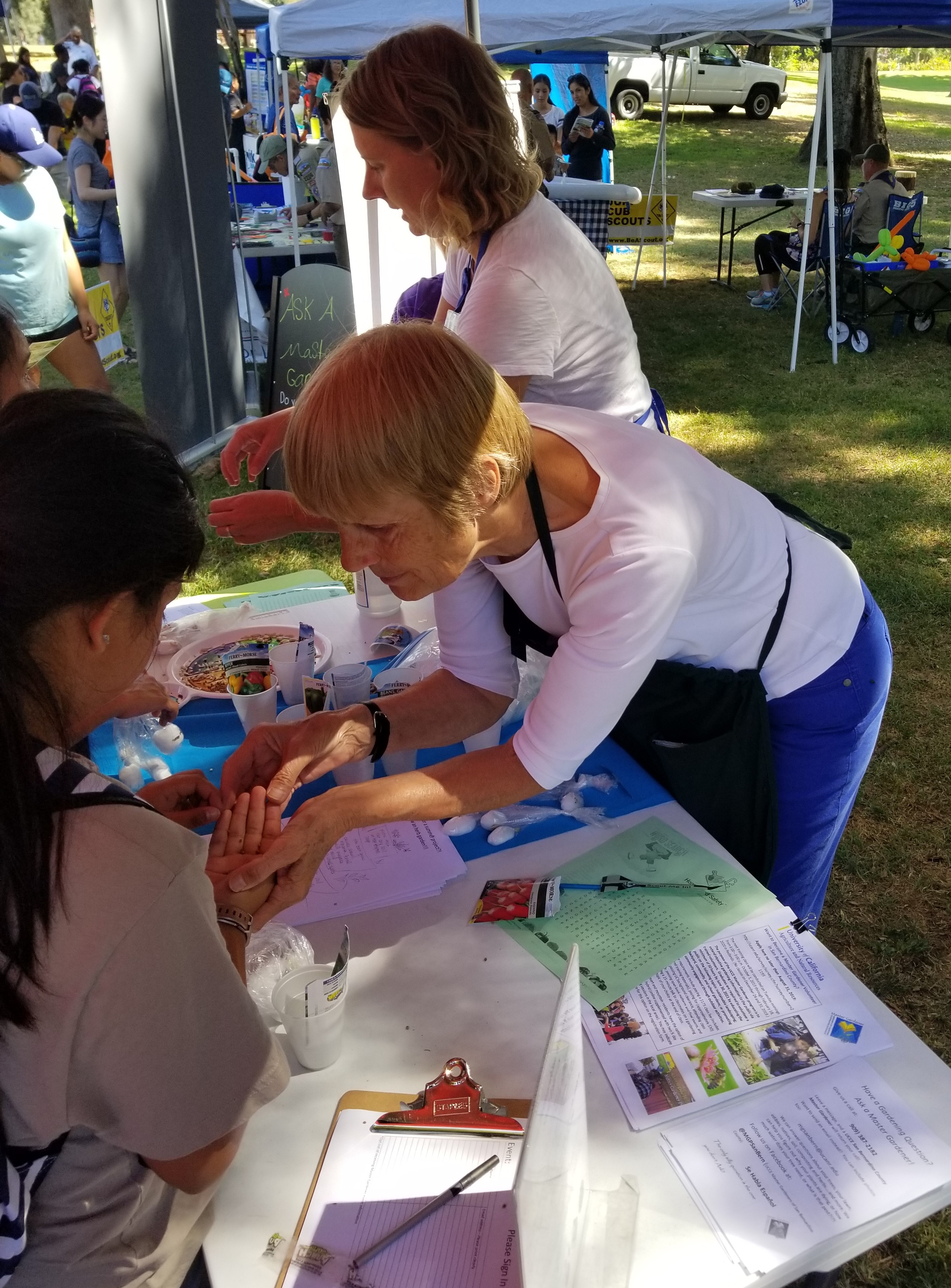 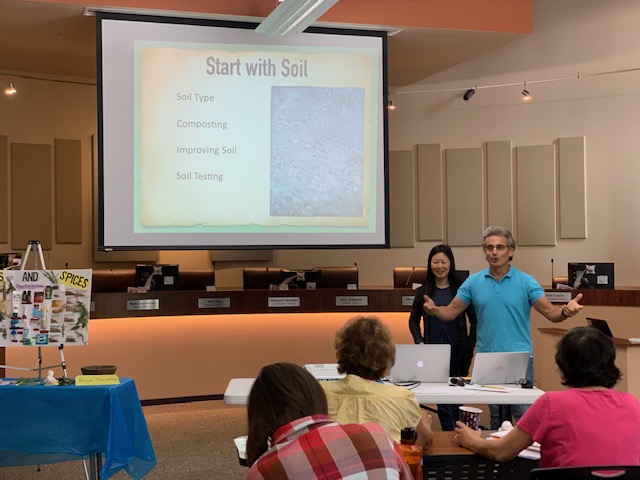 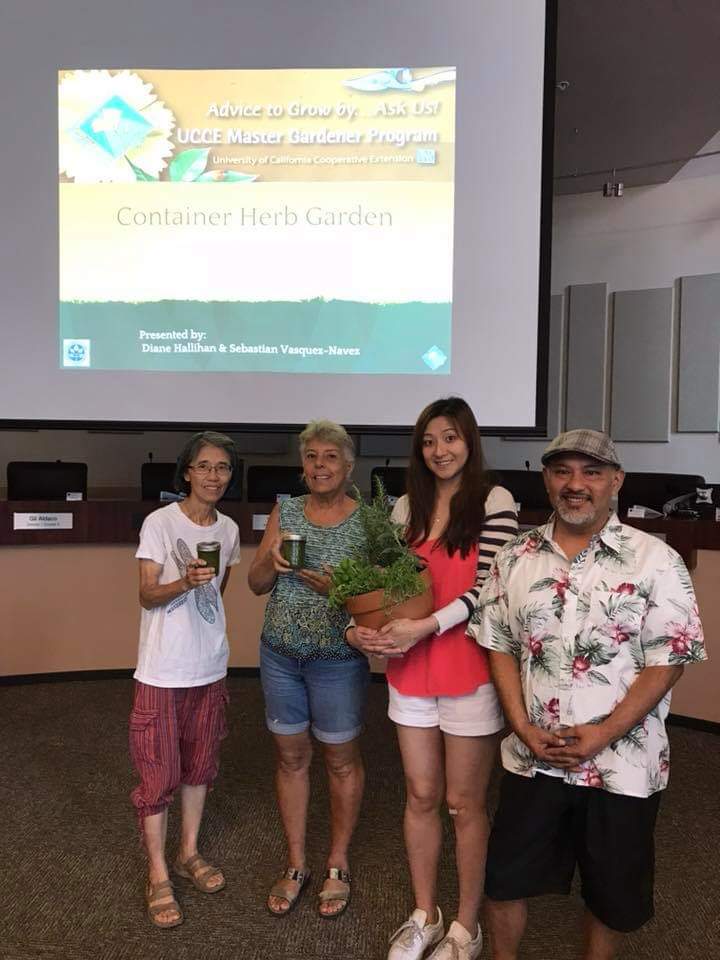 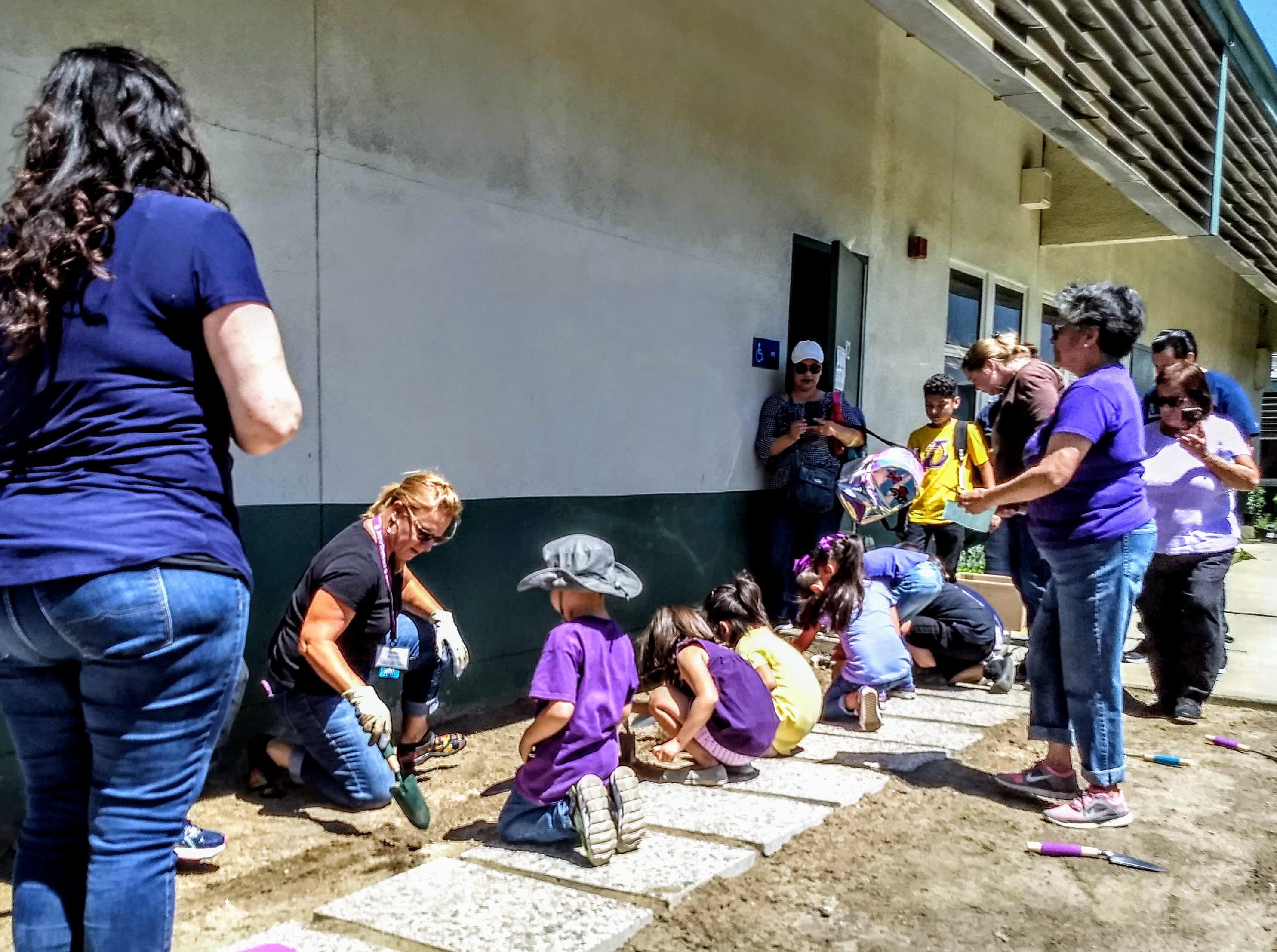 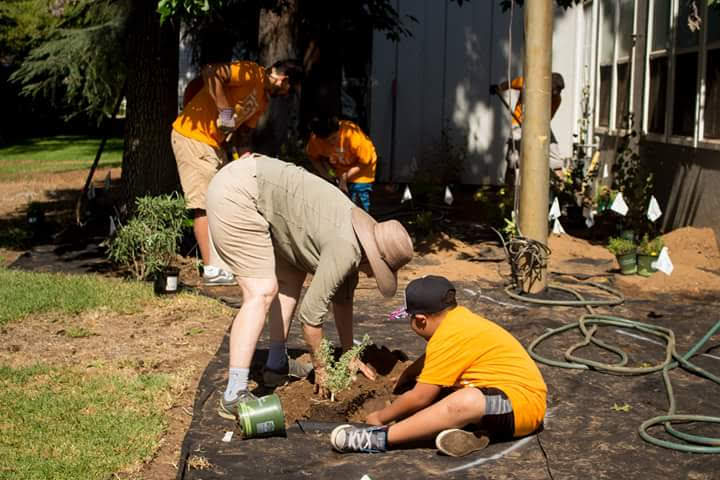 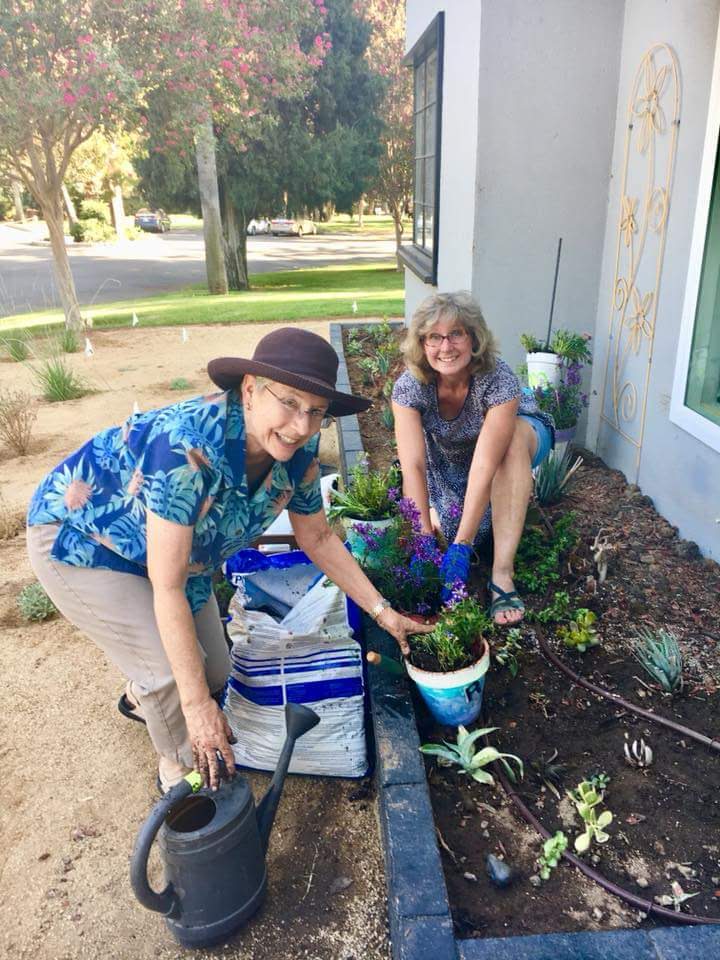 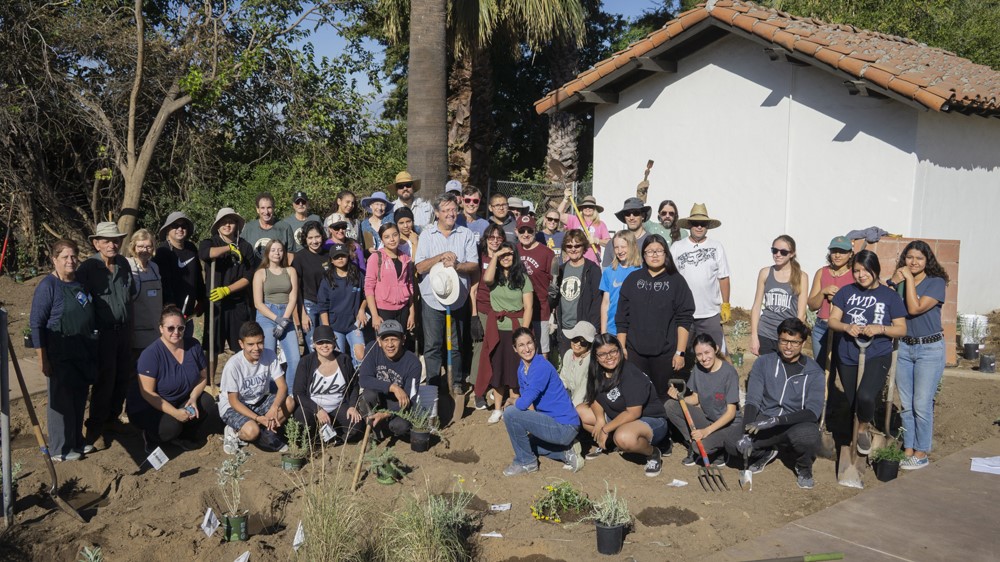 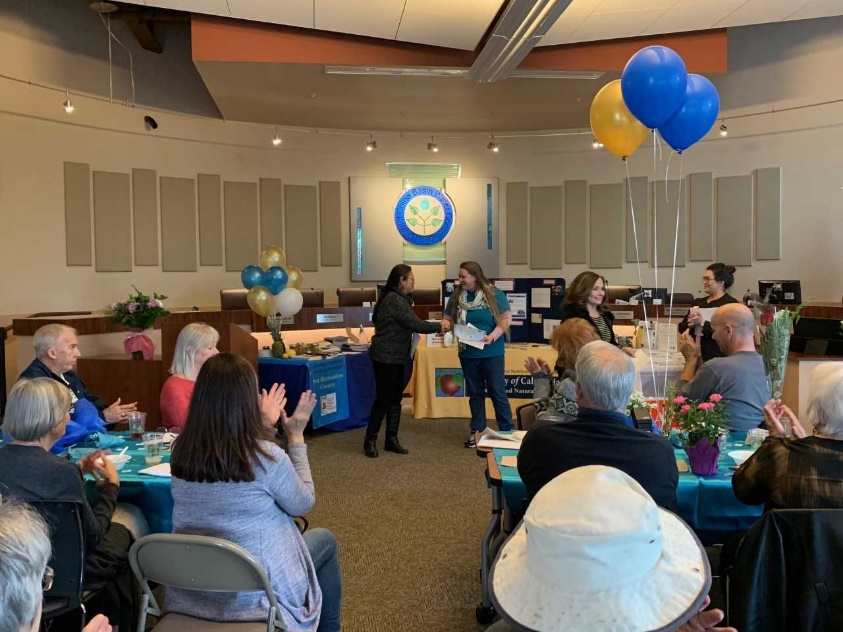 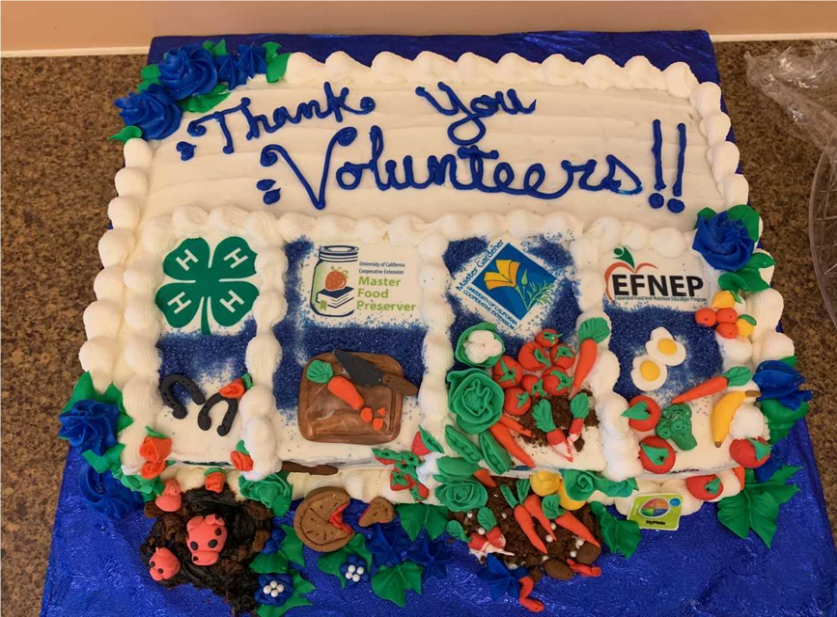 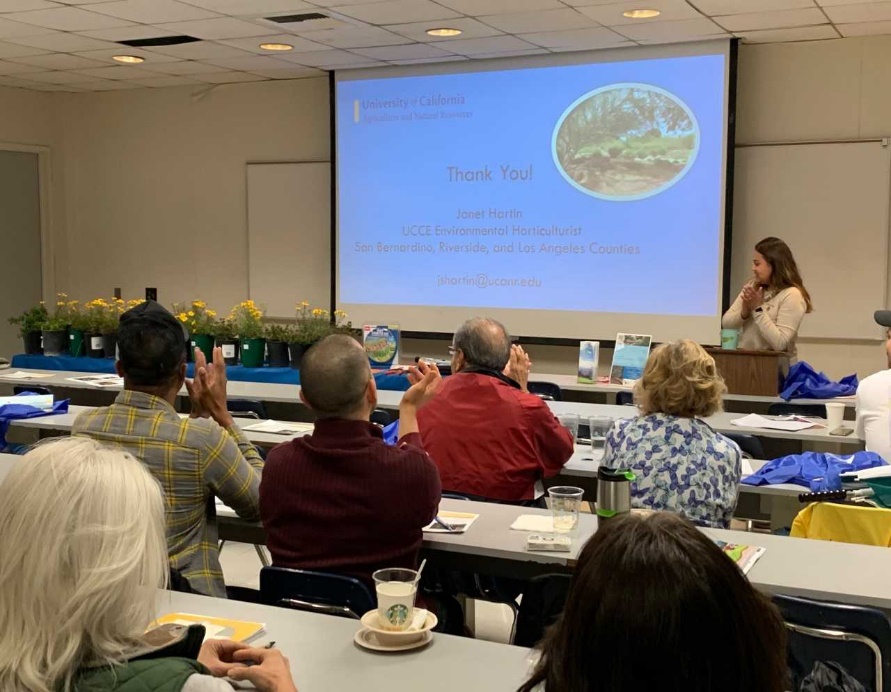 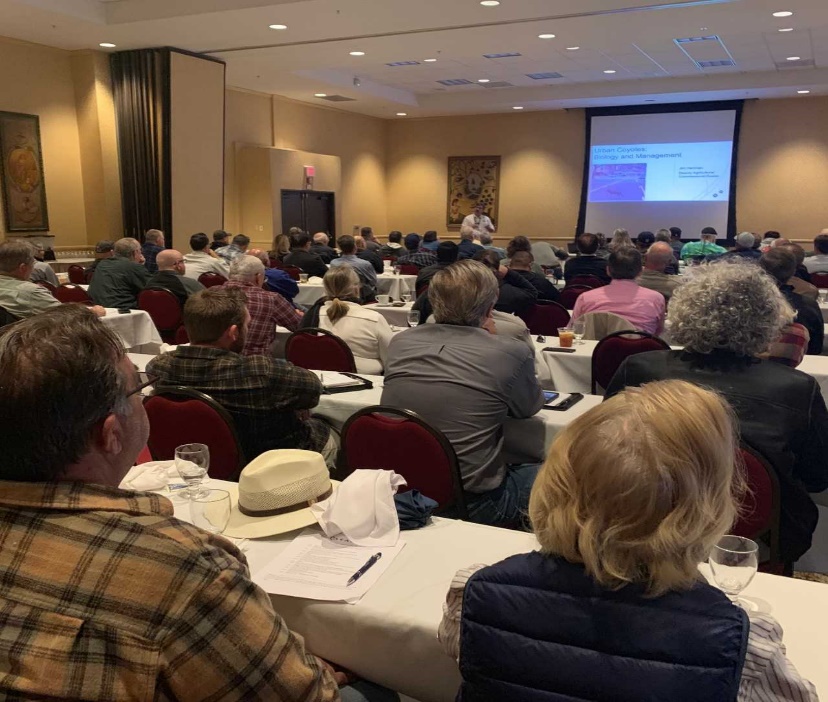 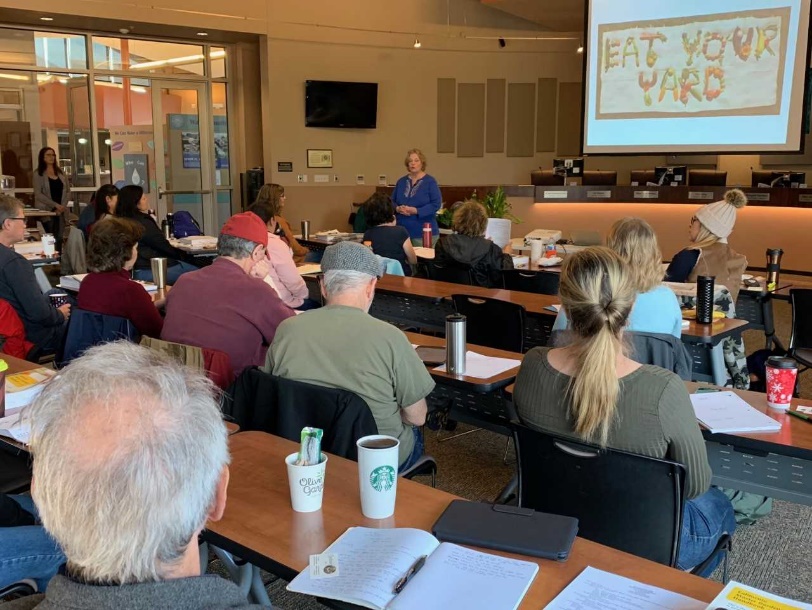 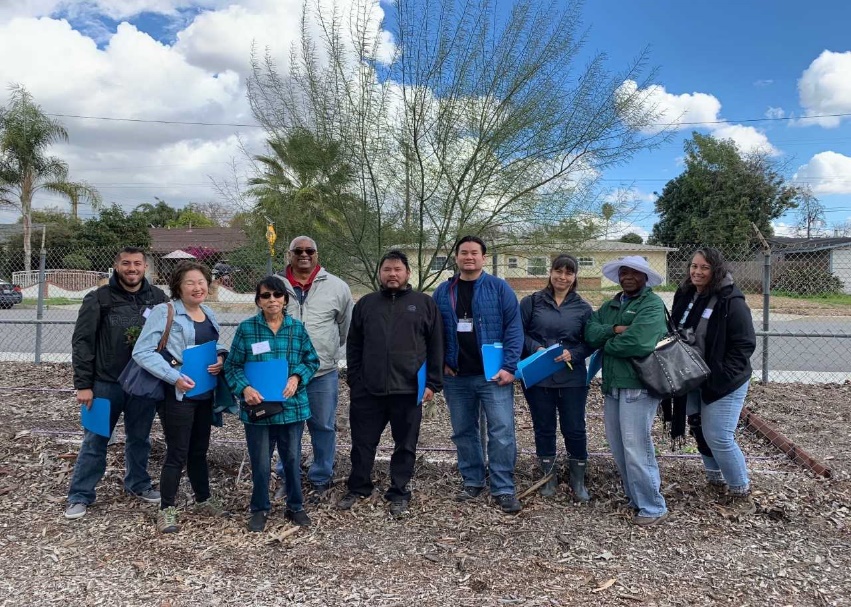 Youth and Adult Expanded Food and Nutrition Education Programs (EFNEP)UCCE Youth and Adult EFNEP classes are offered gratis in English and Spanish to low income, limited-resource residents using a community-based, hands-on educational approach. The Youth EFNEP program provides no-cost curriculum, support, and resources to teachers from pre-kindergarten through high school. Lessons are delivered by EFNEP educators and teachers in the classrooms. Children actively engage in learning about the importance of healthy eating and physical fitness through hands-on experiential learning. EFNEP curricula correlate with common core content standards. Adult EFNEP’s ‘Eating Smart Being Active’ program promotes good nutrition and physical activity as a means of maintaining healthy lifestyles less prone to chronic disease. Participants learned to plan nutritious meals, stretch their food dollars and make healthy lifestyle choices including handling food safely and being physically active.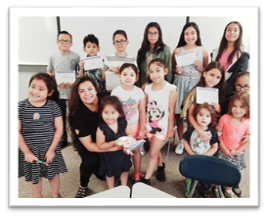 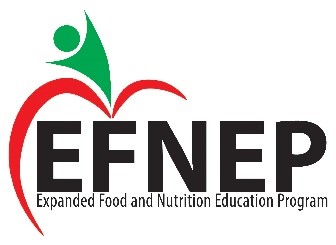 Overall, EFNEP reached 485 adult participants and 1767 youth during FY 2018/19. As a result of EFNEP participation, individuals and families experienced improvements in their overall health, level of physical activity, food resource management, food safety practices, and food security. The program is funded by the USDA and offered to county residents solely through UCCE.  San Bernardino County’s EFNEP program is the third largest program in the state.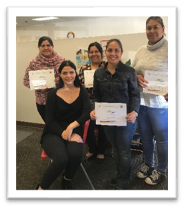 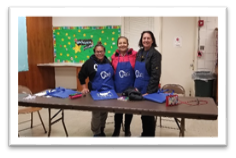 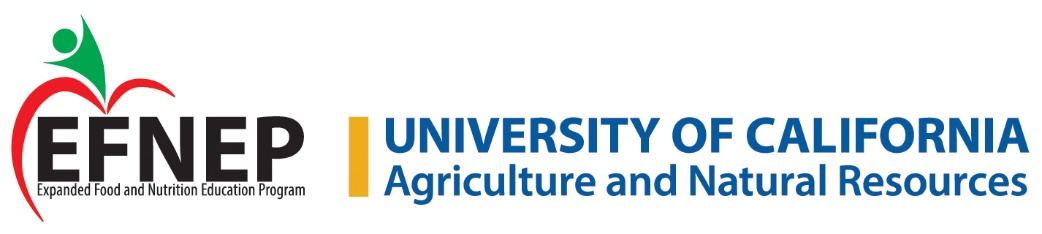 FFY19 EFNEP ImpactSan Bernardino County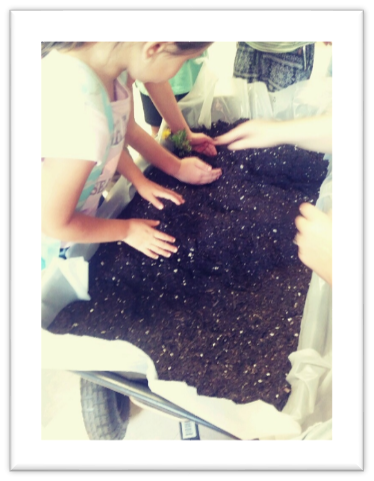 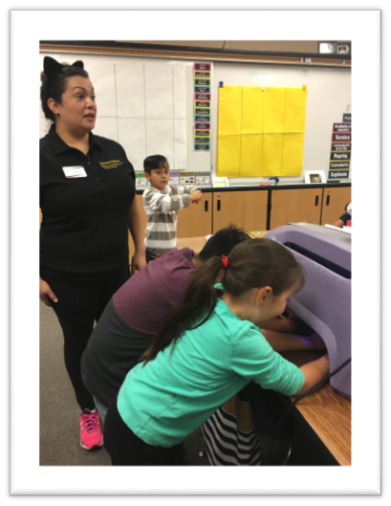 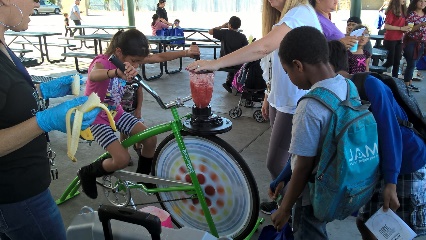 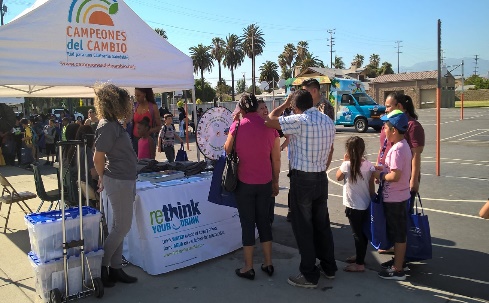 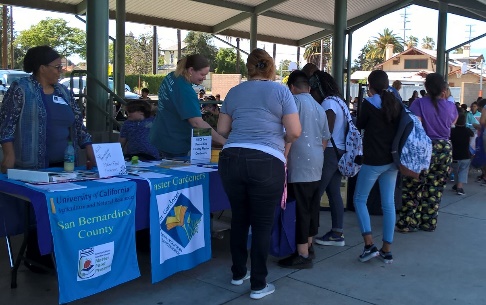 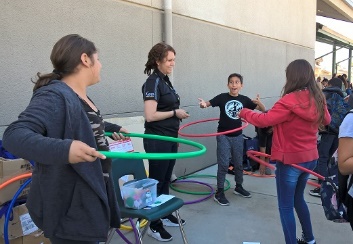 4-H/Youth Development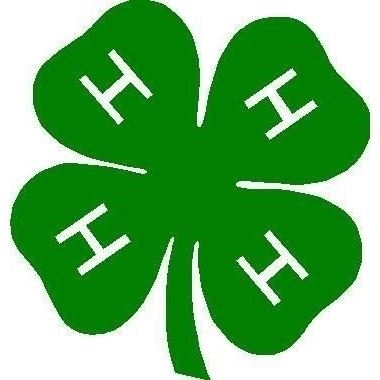 During FY 2018/19, the San Bernardino 4-H program engaged 743 youth (aged 5 to 18) year-round with the support of 185 adult volunteers in ten 4-H Community Clubs. These clubs offered 68 educational projects in the cities of Barstow, Bloomington, Chino, Hesperia (3), Hinkley, Pinon Hills, Victorville and Yucca Valley. Each educational project provided at least 6 hours of instructions to youth in their communities by caring adults that are experts in one or more of the following areas:  AnimalsBiological SciencesCivic EngagementCommunication and Expressive ArtsCommunity ServiceConsumer and Family ScienceEnvironmental EducationHealthLeadership Personal DevelopmentPersonal SafetyPhysical SciencesPlant ScienceTechnology and EngineeringFurthermore, 4-H members completed 34 community service projects. The depth and breadth of the 4-H program experiences allow youth in San Bernardino County to grow as capable, competent, caring and contributing citizens.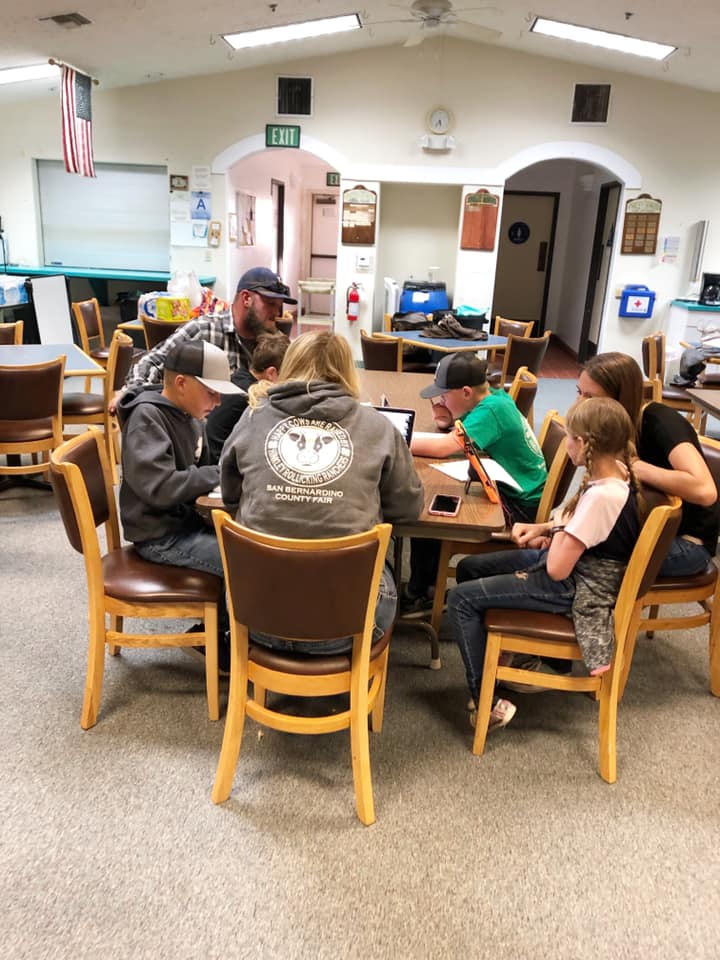 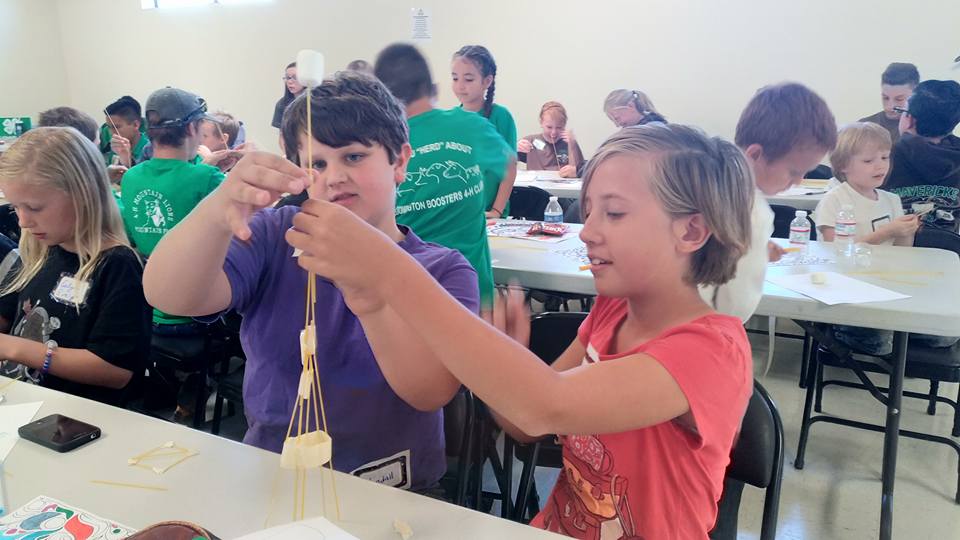 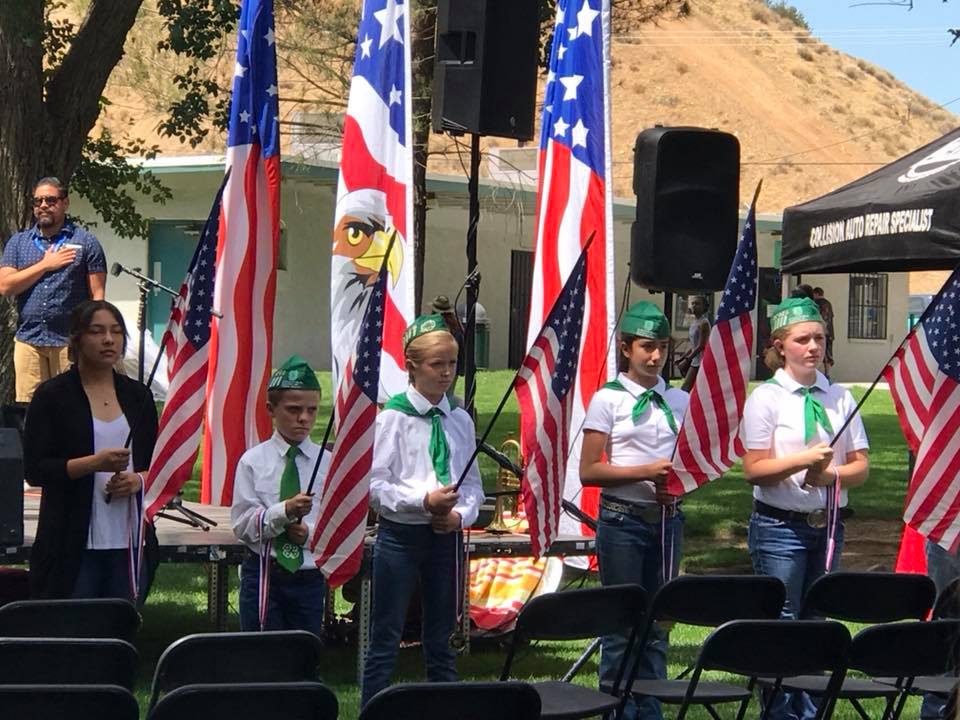 Additionally, 4-H served 462 youth through the 4-H Military Afterschool Clubs at Ft. Irwin and a summer day camp at Juanita Blakely Jones Elementary School and provided enrichment activities for the public in the San Bernardino County Museum ‘Sheep to Shawl’ and ‘Old West Days’ in partnership with San Bernardino County Museums. The University of California 4‐H Youth Development Program presence in the county helps San Bernardino County youth reach their fullest potential by providing multiple meaningful engagement opportunities for youth to learn life skills such as leadership, teamwork and public speaking.  Data corroborate that youth who participate in 4-H are 25 percent more likely to contribute to their families, themselves, and their communities; far more likely to attend college or trade school; and 41 percent less likely to engage in risk/problem behaviors than unexposed youth. Master Food Preserver Program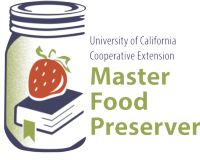 46 Volunteers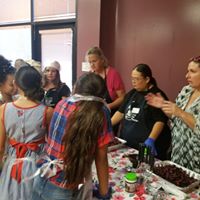 2,925 Volunteer Hours$74,382 in Community Services Master Food Preserver (MFP) volunteers provided research-based information on food safety and home preservation methods to hundreds of county residents after completing an 18-week class taught by experts. In addition to traditional safety and preservation topics, MFPs offered public classes on topics such as Gifts from the Kitchen, Grow and Preserve, Pickling and Jam Making. Education provided by the MFPs encouraged the public to engage in safe preservation practices and introduces ideas that may never have never considered regarding reducing food waste and improving food safety and preservation practices.  Classes were held throughout the county including at several San Bernardino County Regional Libraries in partnership with the Master Gardeners.  These classes allowed attendees opportunities to both observe and ask questions, with a favorite part being an opportunity to taste the delicious samples provided!  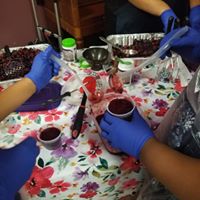 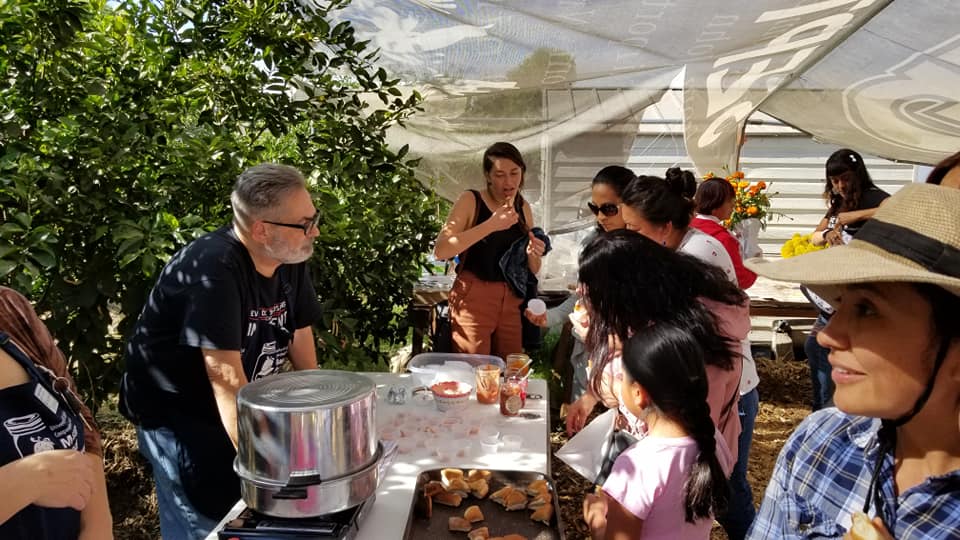 Recognizing our Master Gardener, Master Food Preserver, 4-H and EFNEP Volunteers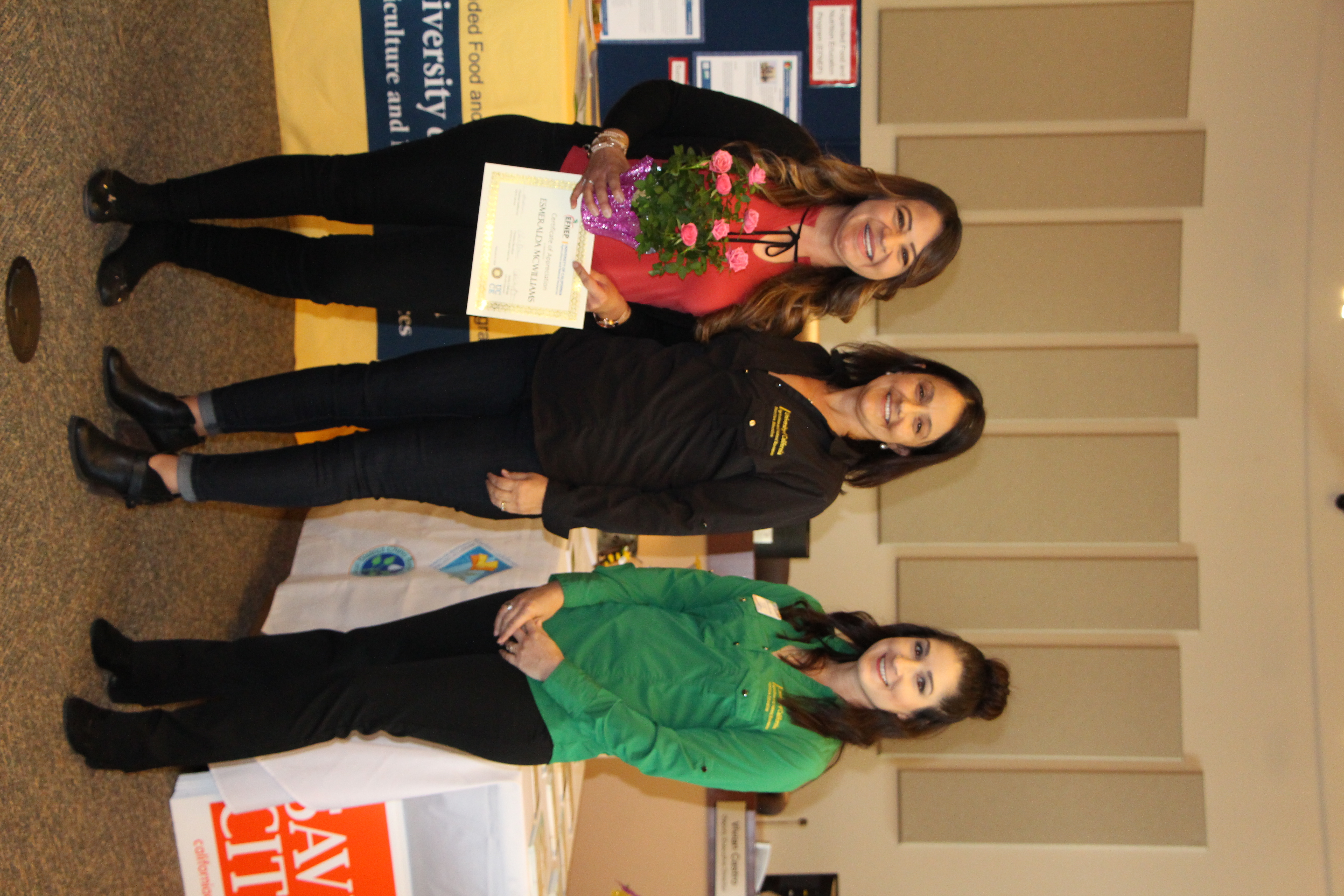 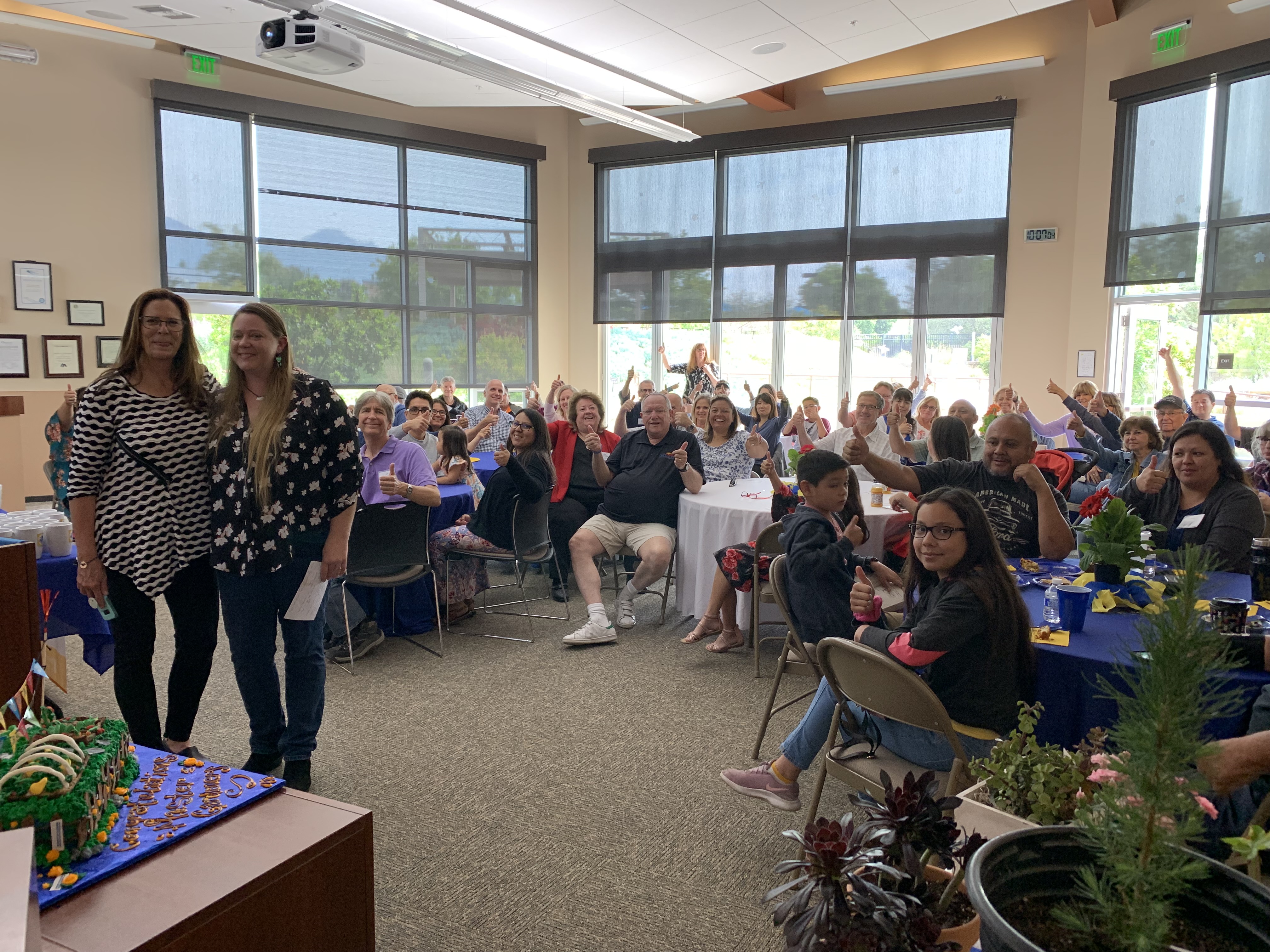 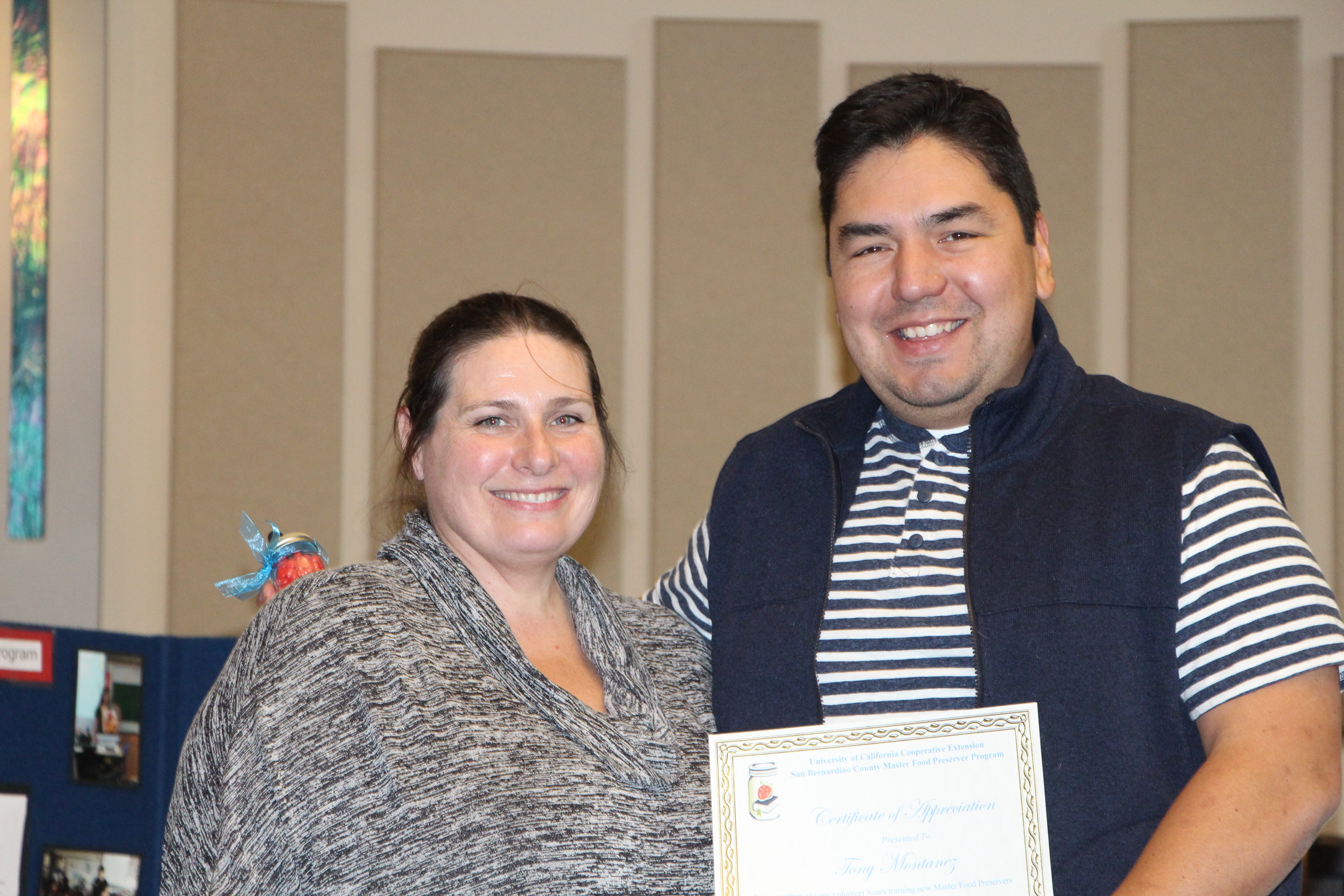 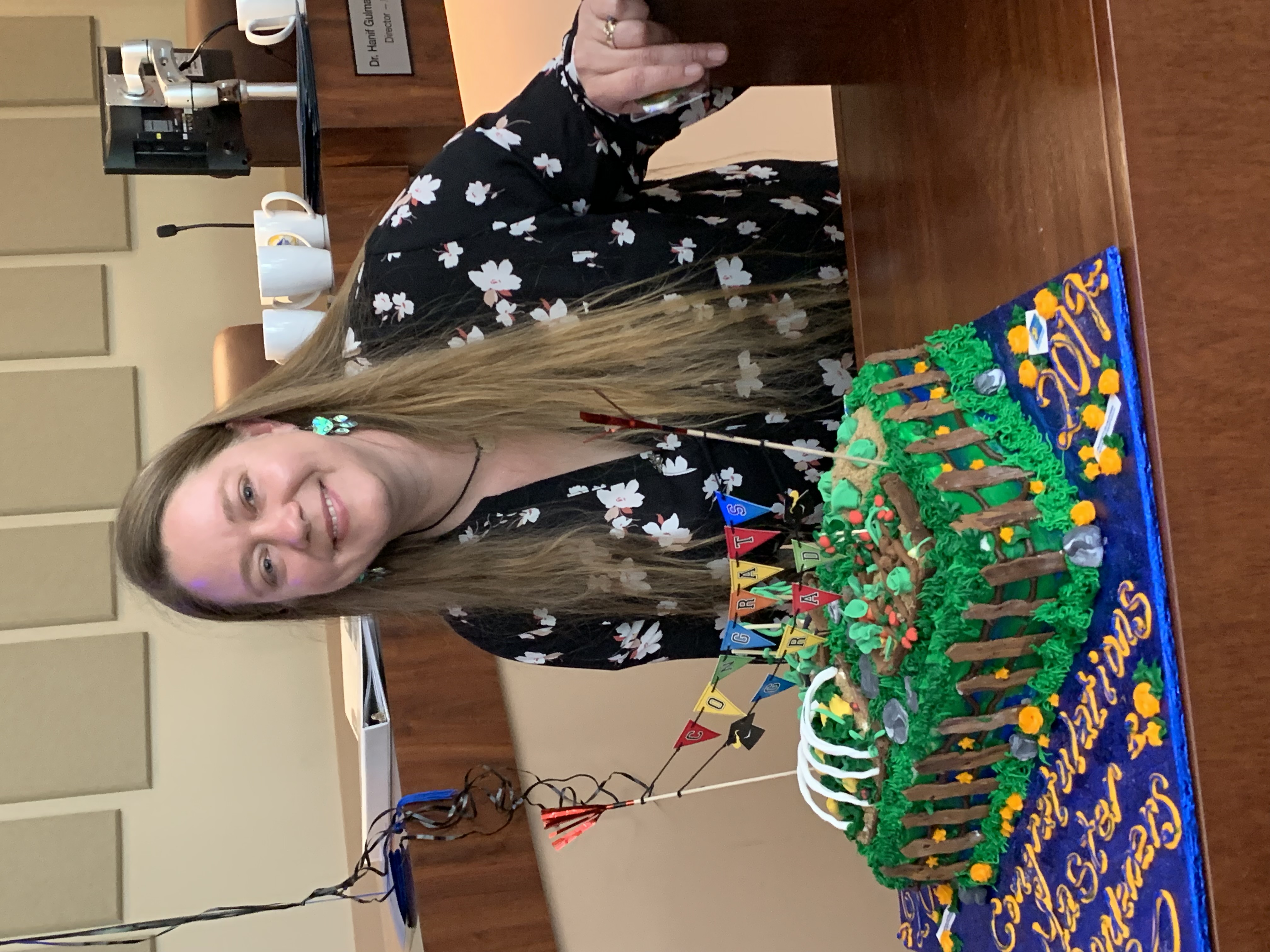 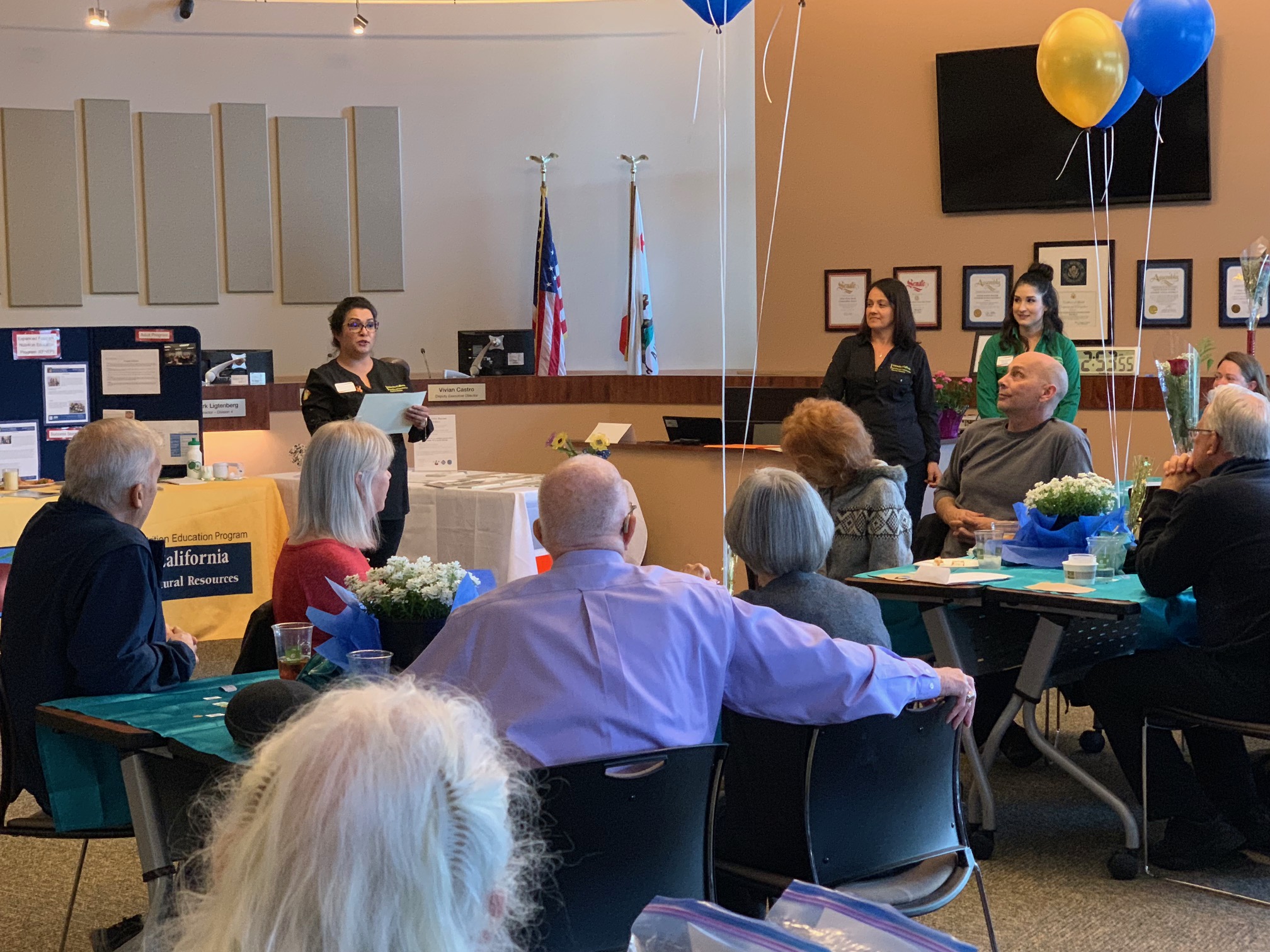 Environmental Horticulture ProgramPresented 28 workshops, seminars, and classes on sustainable, drought tolerant landscapes and integrated pest management to over 1,500 public and private landscape professionals, Master Gardeners, and residents of San Bernardino County.  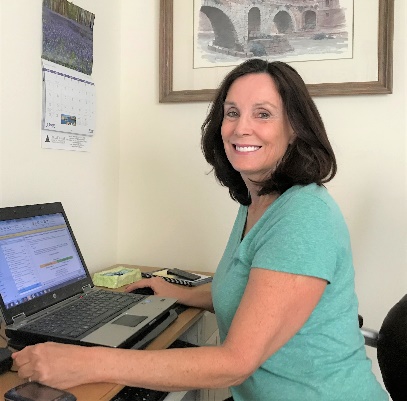 Organized, presided over, and spoke on climate-ready landscapes at the American Society for Horticultural Science annual conference.  Serve as a project leader on timely research examining several new species of drought tolerant, climate resilient trees suitable for urban heat islands. Provide management and oversight of the Master Gardener program.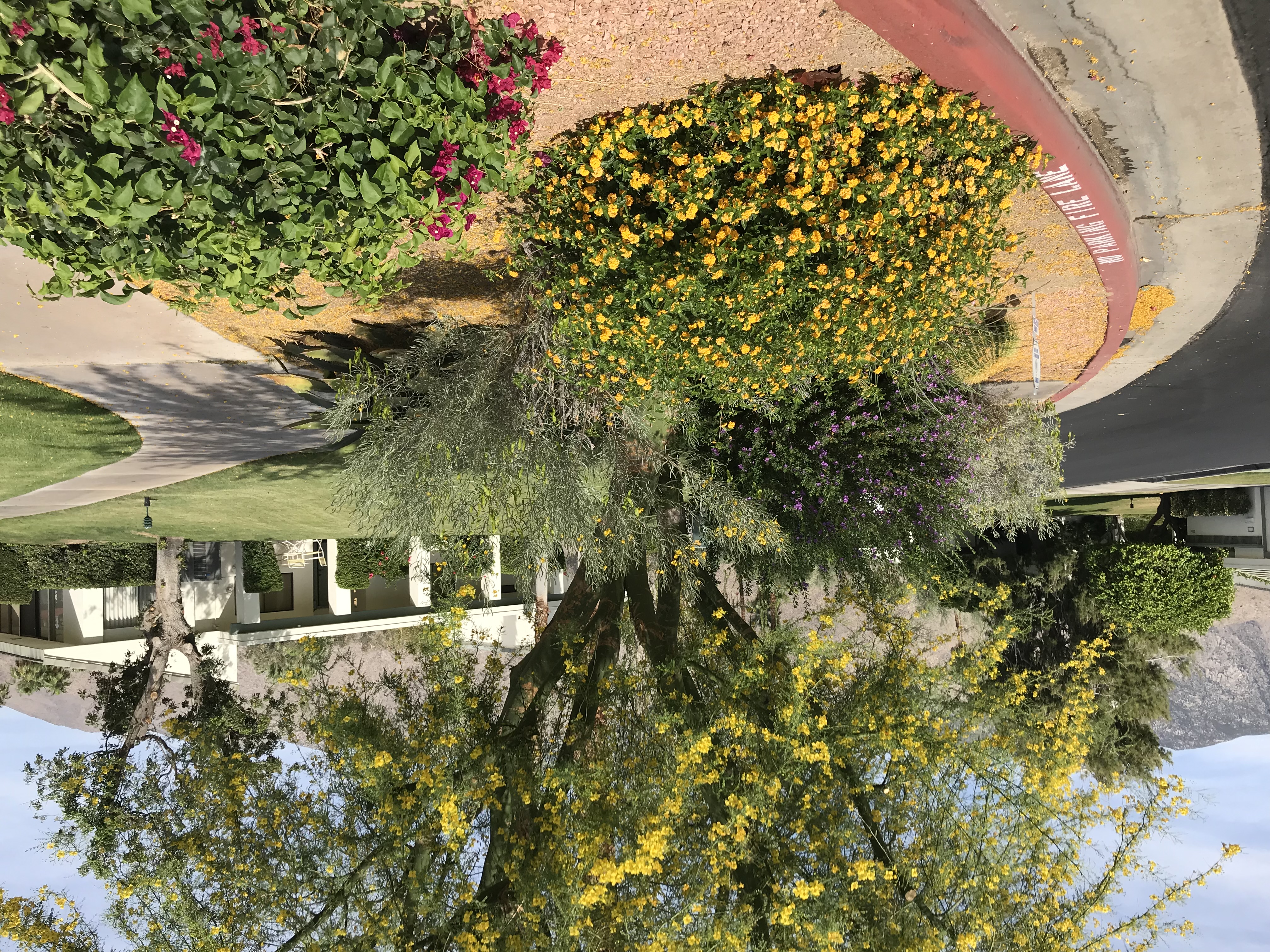 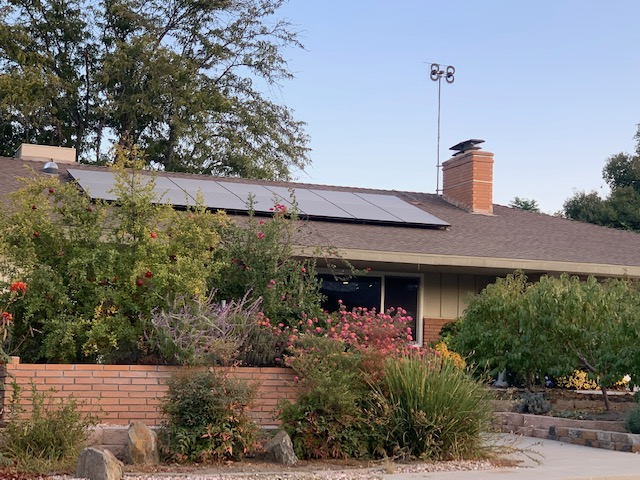 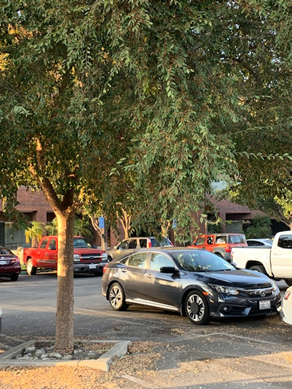 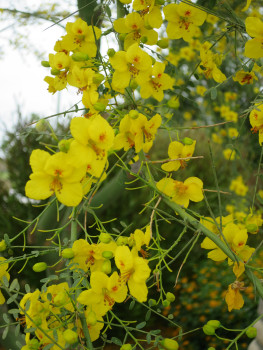 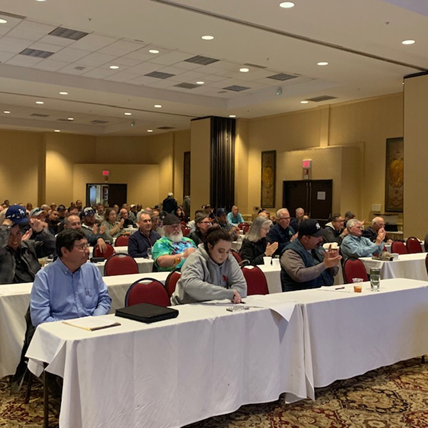 Natural Resource Management ProgramOur Natural Resource Program provides forestry, wildlife, watershed management and other natural resources related information to a wide variety of county residents and visitors. The goal is to promote sound management and conservation of the region’s natural resources, through research, educational activities, and building relationships with a broad range of users. We partner with private landowners; resource management professionals working on private, State and Federal lands; and other groups such as users of public lands, and conservation organizations. The Natural Resources Program works to ensure our lands will provide benefits for generations to come.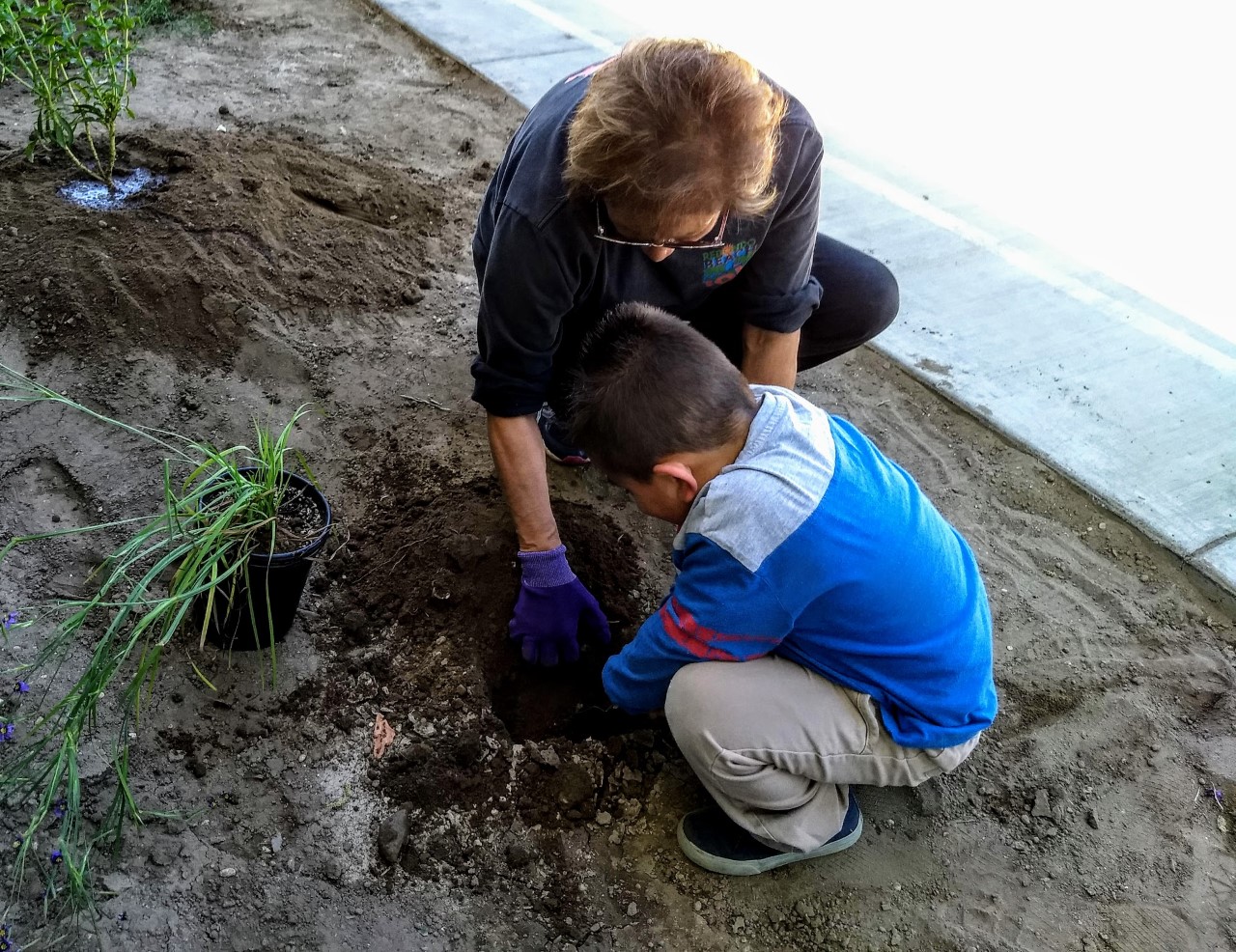 The Natural Resources Program worked with the county on several land management issues. The Natural Resources Program partnered with the Department of Agriculture, Weights and Measures to reduce the population of the invasive yellow star thistle in the west end of the county. This invasive plant is abundant in Northern California and has yet to gain a significant foothold in San Bernardino County, our efforts can help to reduce its spread. The program also has begun a partnership with Regional Parks to develop improved habitat restoration plans.The natural resource advisor has also started a new environmental education program. Through this program county residents receive information about increasing resource conservation at a variety of events and locations. Educational activities include: teaching residents about resource conservation through gardening and home food preservation, giving presentations at Earth Day events, and teaching residents how to make seed paper. The environmental education program reached over 3,000 residents this fiscal year!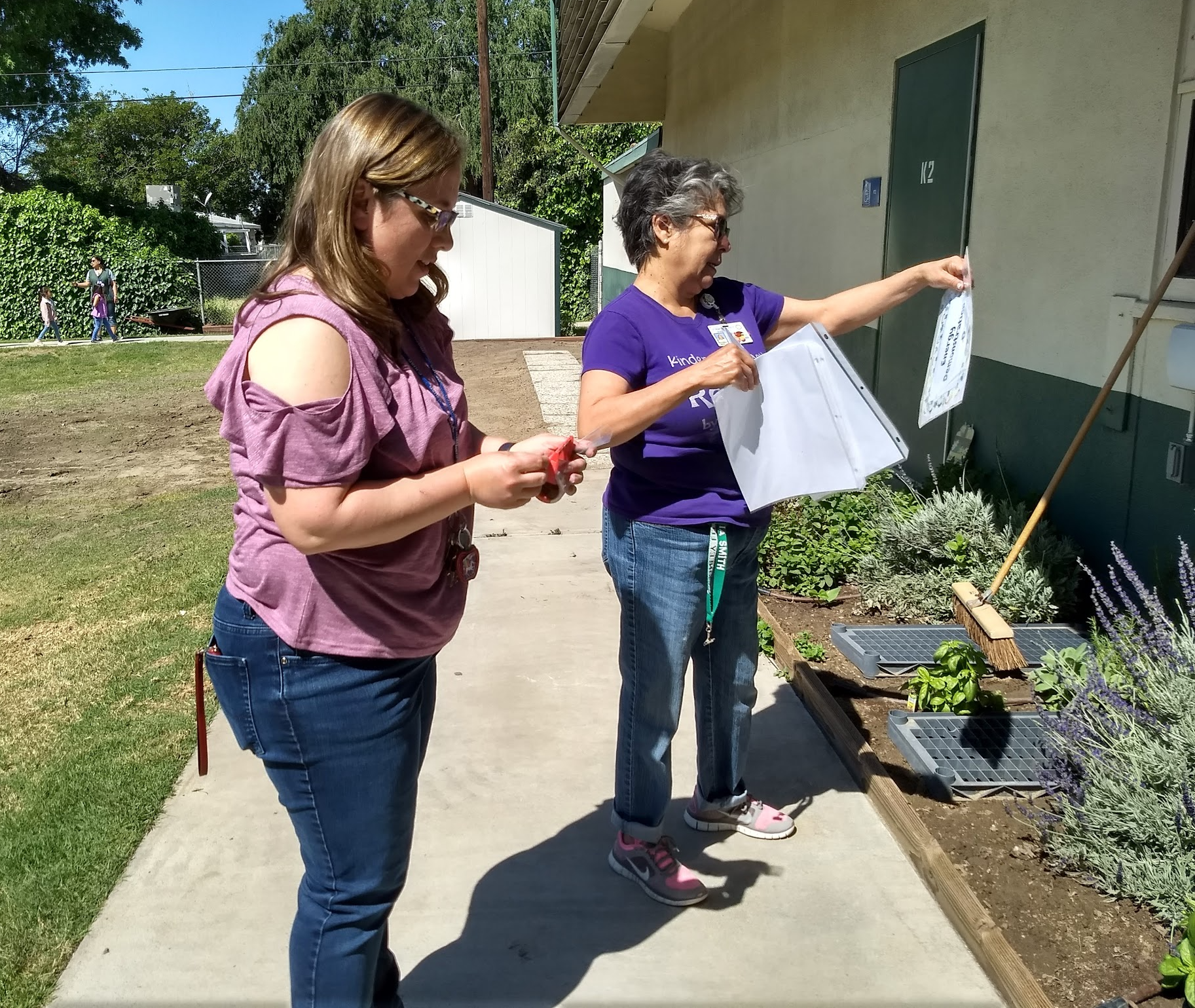  Reaching out Through UCCE Teamwork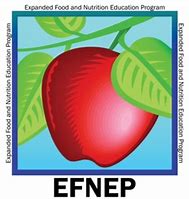 ‘Game On’ Health FairJuanita Blakely Jones, an elementary school in the city of San Bernardino, has been taking steps to improve the health of students and their families. After receiving the ‘Game On’ grant from Action of Healthy Kids whose goal is to help improve the overall health of students through promotion of physical activity and nutrition education, the principal and teachers worked together with UCCE’s Master Gardeners and Expanded Food and Nutrition Education Program (EFNEP) to improve the lives of students and families. After helping implement a garden the previous year, raised beds were built to continue promoting gardening and health education. Sadly, the garden was vandalized multiple times during the beginning of the year leaving the students and staff discouraged. However, everyone banded together to remedy the situation and boost morale.  Youth EFNEP worked with 1st, 2nd and 3rd grade students providing nutrition education. The adult program worked with parents to provide a series of nutrition classes. Parents were excited to learn new healthy recipes to share with their families and started to incorporate physical activity with the walking DVD. 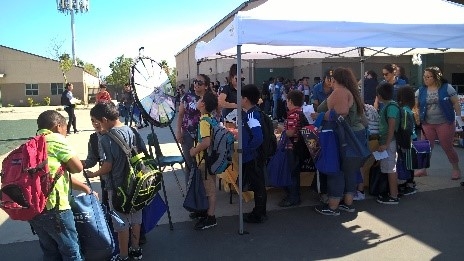 In the spring, EFNEP helped organize the first health fair after school by bringing community partners together. An estimated 250 students as well as parents were in attendance. All students received a passport that was stamped by each vendor as they visited the various booths learning about living a healthy lifestyle. The San Bernardino County Department of Public Health held a ‘Rethink Your Drink’ booth to encourage families to reduce consumption of sugar sweetened beverages. The Department of Public Health Oral Health Program staffed a booth demonstrating proper tooth brushing and oral care techniques. Loma Linda University’s Dental Health Clinic also promoted dental hygiene. The San Bernardino Superintendent of Schools held a booth to promote MyPlate and nutrition. UCCE Master Gardeners brought worms to the delight of students to teach them all about composting, UCCE Master Food Preservers brought fruit leather samples, and UCCE EFNEP engaged students in growing vegetables from seeds. The school staff offered other booths with fun exercises including tricycle races, ring tosses and a hula hoop contest. A highlight of the afternoon was the opportunity to make a smoothie on the infamous smoothie bike. Students lined up to take turns pedaling the bike. All students were entered into a raffle for three bikes to encourage physical activity. Students went home with non-perishable food items provided by Tzu Chi Foundation. In addition, families participating in both the youth and adult EFNEP program were recognized for their dedication to learning about living a healthy lifestyle at the ‘Game On’ Health Fair event. The families went home with a certificate of recognition from EFNEP and a spinning globe from the school principal.  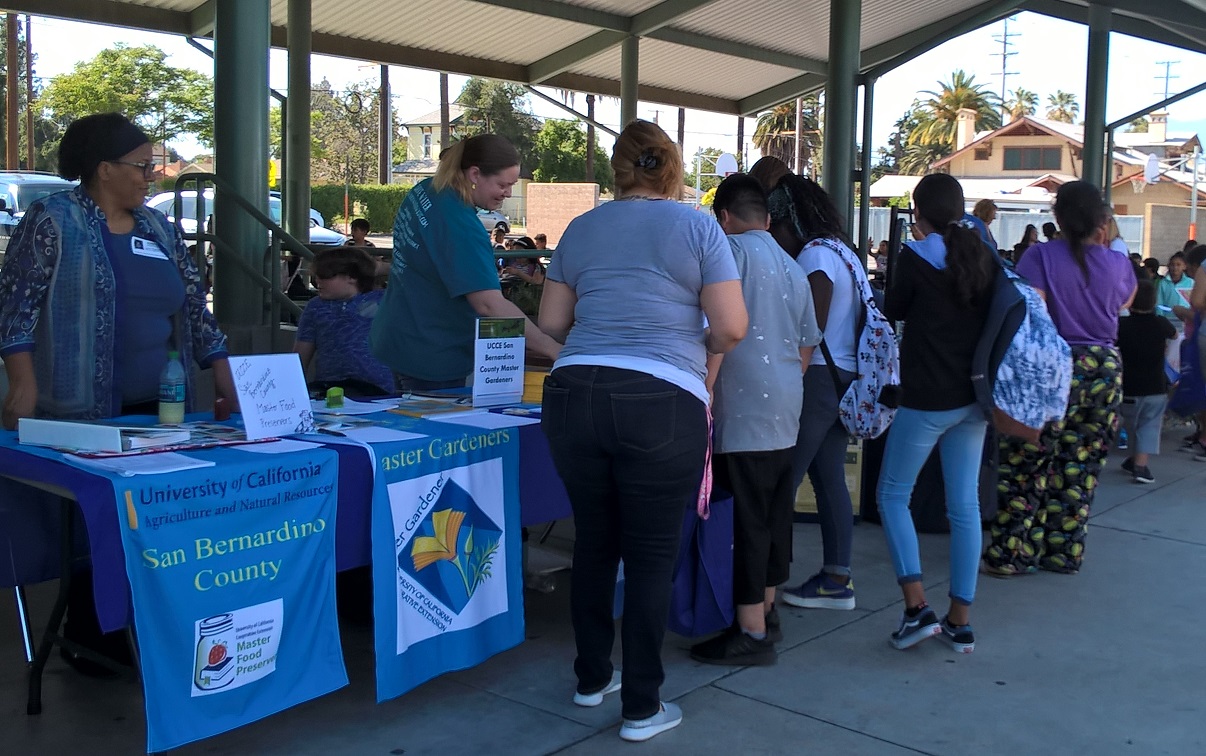 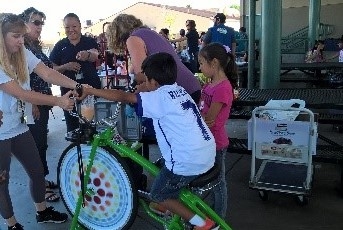 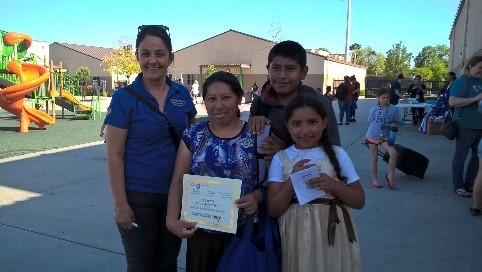 UCCE San Bernardino County Brings Enrichment Activities to Hesperia USD Summer MealsThe National School Lunch Program provides nutritionally balanced free and reduced-price lunches to children of low income families in need. Summer can be difficult for those families since not all children receive healthy meals when school is out. The summer meal program helps to alleviate the stress of feeding children nutritionally during the summer break.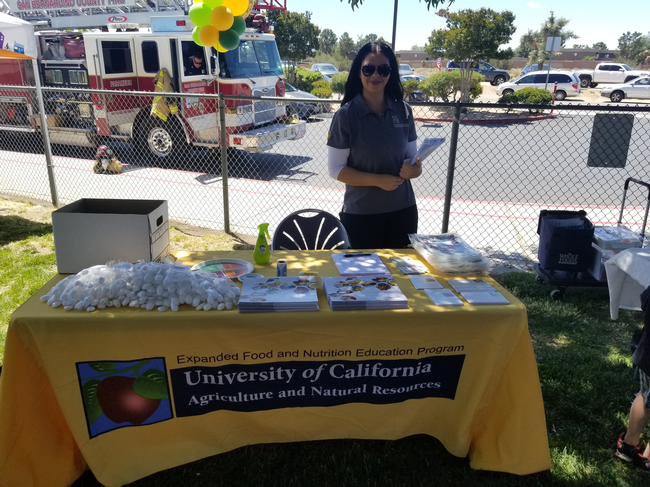 Hesperia Unified School District is one of many districts in San Bernardino county that provides summer meals. The district Food and Nutrition Services started the summer with an exciting kick off lunch at Topaz Elementary, one of the meal sites. Over 300 children were served a nutritious meal and were provided enrichment activities for the whole family to enjoy.All four UCCE programs were represented at the kick off event, providing information and activities for families on growing, preserving and eating more produce and adopting a healthy lifestyle. EFNEP distributed recipe cards, cutting boards and calendars for parents and signed parents up for the ‘UCCE Connects to You’ distance learning pilot program. Children were given gardening gloves that contained vegetable seeds to grow at home from the ‘Happy Healthy Me’ curriculum.  UCCE Master Gardeners demonstrated how to grow herbs in small spaces and vermicomposting with worms as well as promoted the Master Gardener helpline and adult volunteer program. 4-H brought a live rabbit for children to pet, the ‘Living Desert’ sensory station and the ‘Signs of Animals Present in the Forest’ station. UCCE Master Food Preservers promoted their public classes and had a tropical freezer jam tasting, it was a hit! 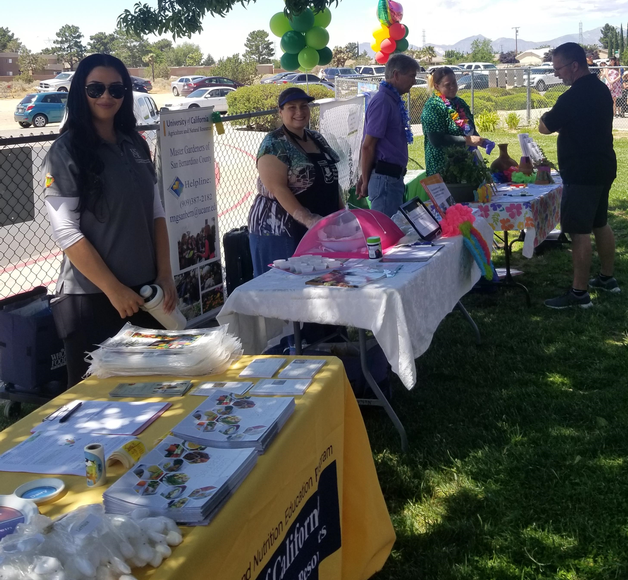 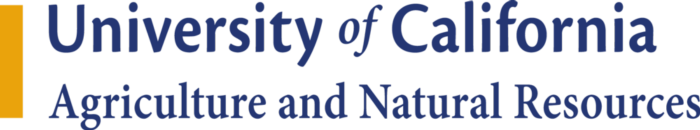 University of California Cooperative Extension 777 E. Rialto Avenue San Bernardino, CA 92415 Website: http://cesanbernardino.ucanr.edu Mission: To develop and extend research based-information on home  horticulture and gardening, 4-H/youth development, natural resource management, urban forestry/sustainable landscaping, livestock management, food and nutrition, agronomy and field crop production, and food safety and preservation to the workforce and residents of San Bernardino County. County Co-Directors: Janet Hartin, Email: jshartin@ucanr.edu  Ph: (951) 313-2023 Chris McDonald, Email: Cjmcdonald@ucanr.edu  Ph: (909) 387-2242 Office Manager: Robin Rowe, Email: rjrowe@ucanr.edu  Ph: (909) 387-2171 Master Gardener/Environmental Education Coordinator: Margaret O’Neill, Email: magoneill@ucanr.edu  Ph: (909)766-4058  Master Gardener Helpline:  Email: mgsanbern@ucanr.edu  Ph: (909) 387-2182 4-H/Youth Development: Claudia Diaz-Carrasco, Email: cpdiaz@ucanr.edu Ph: (951)683-6491 x 222, Stephanie Barrett, Email: slbarrett@ucanr.edu  Ph: (909) 387-2179 Master Food Preserver Coordinator:  Dee Denton, Email: djdenton@ucanr.edu  Ph: (909) 387-2194  Expanded Food and Nutrition Education Program (EFNEP): Christine Davidson, Email: cjdavidson@ucanr.edu  Ph: (909) 387-2193,  Chutima Ganthavorn, Email: cganthavorn@ucanr.edu  Ph: (951)683-6491 x 223 Sustainable Landscaping/Urban Forestry: Janet Hartin, Email: jshartin@ucanr.edu  Ph: (951) 313-2023 Natural Resource Management: Email: Christopher McDonald, cjmcdonald@ucanr.edu  Ph: (909) 387-2242 Livestock/Animal Husbandry: Brooke Latack, Email: Bclatack@ucanr.edu   Ph: (442) 265-7700 High Desert Agronomy/Field Crops/Irrigation Management: Andre Biscaro, Email: asbiscaro@ucanr.edu  Ph: (805)645-1465 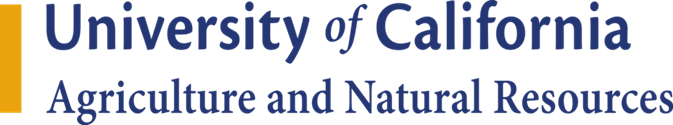 UC Cooperative Extension San Bernardino Program ImpactsMaster Gardener Course Survey Results92% of Master Gardeners indicated that training on landscape water conservation would ‘very likely’ or ‘with certainly’ enhance their ability to help county residents save water92% of Master Gardeners indicated that training on selection and care of landscape trees would ‘very likely’ or ‘with certainly’ enhance their ability to help county residents properly select and care for landscape trees92% of Master Gardeners indicated that training on integrated pest management would ‘very likely’ or ‘with certainly’ enhance their ability to help county residents incorporate practices that reduce overreliance on pesticides 92% of Master Gardeners indicated that training on weeds and invasive species identification and control would ‘very likely’ or ‘with certainly’ enhance their ability to help county residents reduce populations of weeds and invasive species90% of Master Gardeners indicated that training on selection and care of fruit trees would ‘very likely’ or ‘with certainly’ enhance their ability to help county residents properly select and care for fruit trees 90% of Master Gardeners indicated that training on vegetable selection and care would ‘very likely’ or ‘with certainly’ enhance their ability to help county residents properly select and care for vegetables in home, school, and community gardensArborists/Landscape Contractors Seminars/Workshops Survey Results93% of arborists and landscapers indicated that training received on landscape tree selection and care would ‘definitely’ lead to adoption/improvement in at least one recommended practice90% of arborists and landscapers indicated that training received on working with planners and public works directors to increase tree canopies to 25% to cool urban heat islands would ‘definitely’ lead to adoption/improvements in at least one recommended practice